Handout 2: Programming in R
A script window in R allow you to write code which can later be executed. A script window can be obtained in R Studio near the upper-left corner.  R is interactive in that you can write code directly into the R console; however, I’d encourage you write your code in the script window.The following can be used to obtain a R script window.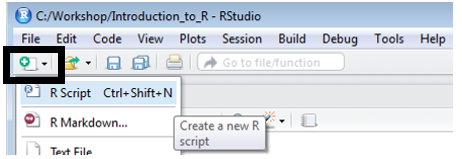 Getting StartedR code can be written directly into the R Script window.  Commenting code is important in any language.  A comment line in the R script window stats with #.   That is, any line that starts with # will be ignored upon submitting the code to be executed. 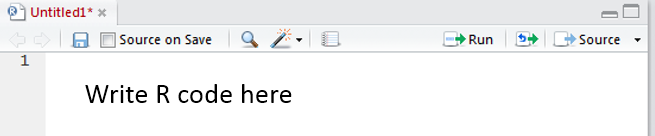 Write the following two lines of code in the script window.  Click Run to execute this code. 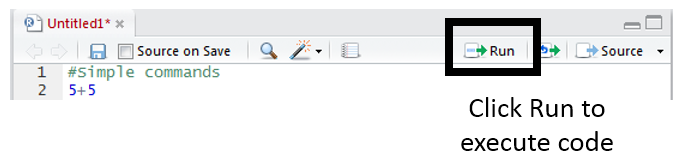 Consider the following code The > log(5) command used above is a example of a built-in function in R.  When using functions, it may be useful to hit the TAB key.  For example, enter “log” at the prompt and then select the TAB key. R then displays information about functions whose names begin with “log.”
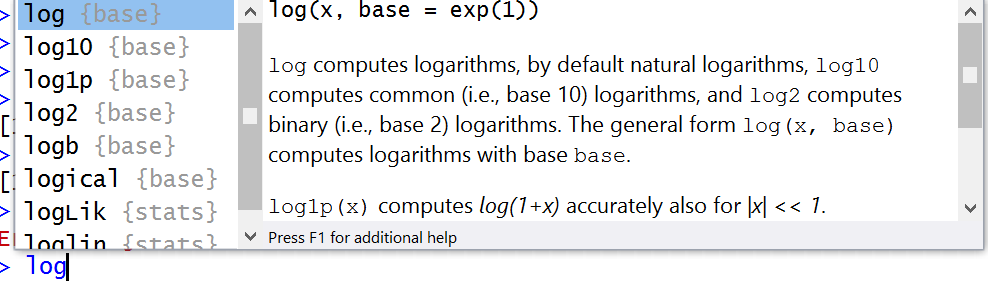 The expressions from above are evaluated and the results are printed to the screen.  The results can be assigned to an object with the use of assignment operators, i.e. “<-“.   For example, the following will save the result into a variable named Ten.Assigning a set of values to a vector. The c() syntax is used to create a vector from scratch.  Often R allows operators/functions to work within other functions. Consider the following examples.Using Basic Operators in RR uses the following comparison operators.[1]  TRUE  TRUE FALSENext, use the previous command to obtain a subset of data that includes only the value that are greater than 5. Using the which() function to identify only the TRUE outcomes.[1] 1 2The which() function simple returns the identifiers for the elements that were TRUE.  Using Compound Operators in RAgain, working the data vector created above. [1]  TRUE FALSE  TRUECreate the following simple data.frame in R. 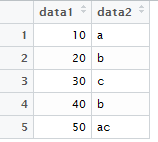 Consider the following commands.  For each command, verify that the desired output is returned. For Loops / IF Statements in RConsider the following structure of a for() loop in R.  Here i is the index, the loop runs from i=1 to i=10. Once again the [ ] syntax is used to place the output into its respective element of the output vector.  Write the following code in the script window.  Execute this code to obtain the desired output vector.Consider the following use of the an IF() statement.  This purpose of this statement is to set the output value equal to 50 for i=5.  The remaining iterations should be the same as above.   Write the following code in the script window.  Execute this code to obtain the desired output vector.Questions:Consider the following modification of the code presented above. The else{} portion of the IF() statement has been removed.   Explain why the output vector has a value of 10 (instead of 50) for i=5. Write the following code in R. The code above transform the original data.frame to the desired data.frame provided below. Consider again the code used to transform this data.frame to its desired structure. 
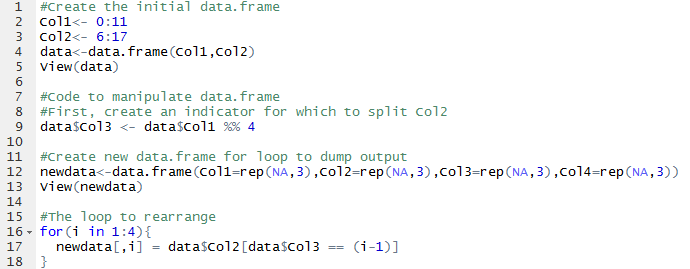 What is the purpose of Line 9?  Discuss.
Consider Line 12, what is rep(NA,3) doing?
Consider Line 17, what are the value of data$Col2[data$Col3 == (i=1)] for i=2?
Consider Line 17, why is i used for newdata[,i], but (i-1) being used for data$Col2[data$Col3 == (i=1)]?
Rewrite Line 17 to read: newdata[,i] = Col2[(Col1 %% 4) == (i-1)]  Is the data data.frame needed or is this loop able to work directly with the individual vectors?  Briefly discuss.  R is one of the most common software packaged used for data science.   Python is a second software package often utilized in data science. The use of R is widespread becauseR has the ability to deal with data, and R is a programming language.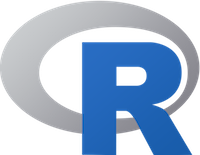 #Simple commands#Addition5+5#Simple commands#Addition5+5#Multiplication5*5#Powers2^3#Using log functions, base elog(5)#Log function with base=10log(5,base=10)#Log 10 is common enough that log10() existslog10(5)#Modular arithmetic, 4 mod 24 %% 2#Assigning the outcome to a variableTen <- 5 + 5#Type variable name is see outcomeTen#Identify internal structure of variable Tenstr(Ten)
#Assign a set of values to a vector - Version #1data <- c( 10 , 6 , 2 )#Assign a set of values to a vector - Version #2data <- c( 5+5 , 3*2 , 3-1 )
= =Equal!=Not equal>Greater than>=Greater than or equal to<Less than<=Less than or equal to#Which data elements are greater than 5?data > 5#Obtain subset of data; only observations > 5data[ data > 5 ]#Obtain subset of data; only observations > 5; assign subset into data.greater.than.5 variabledata.greater.than.5 <- data[ data > 5 ]#Using which() to locate TRUE outcomeswhich(data > 5)R CodeElement 1Element 2Element 31062data > 5TRUETRUEFALSEwhich( data > 5 )12&AND returns TRUE if both comparisons return TRUE|OR returns TRUE if at least one comparison returns TRUE!NOT returns the negation of a logical vector.#Getting data values > 8 or < 3data > 8 | data < 3#Creating a simple data.framedata1 <- c(10,20,30,40,50)data2 <- c("a","b","c","b","ac")data12 <- data.frame(data1,data2)#To view the data.frame, use the View() function; *Note*: Capital “V” in View.View(data12)#Getting rows for which data1 > 10data12[data12$data1 > 10, ]#Gettign rows for which data1 > 10 and data2 == bdata12[data12$data1 > 10 & data12$data2 == "b", ]#Getting rows for which data2 contains only an a or only a cdata12[data12$data2 %in% c("a","c"), ]#Getting rows for which data2 contains an any adata12[grep("a",data12$data2), ]for(i in  1:10 ) {output[ i ] = i * 2}#For Loops in R#Creating an initial vector filled with 0soutput <- rep(0,10)#The for loopfor( i in  1 : 10 ) {  output[ i ] = i * 2}for(i in 1:10){    if(i == 5) {output[i] = 50    } else {output[i] = i*2   }}#Creating an initial vector filled with 0soutput <- rep(NA,10)#The for loop that contains an if() statementfor(i in 1:10){  if(i == 5) {    output[i] = 50  } else {  output[i] = i*2  }}for(i in 1:10){    if(i == 5) {output[i] = 50    } output[i] = i*2}#Create the initial data.frameCol1<- 0:11Col2<- 6:17data<-data.frame(Col1,Col2)View(data)#Code to manipulate data.frame#First, create an indicator for which to split Col2 data$Col3 <- data$Col1 %% 4#Create new data.frame for loop to dump outputnewdata<-data.frame(Col1=rep(NA,3),Col2=rep(NA,3),Col3=rep(NA,3),Col4=rep(NA,3))View(newdata)#The loop to rearrangefor(i in 1:4){  newdata[,i] = data$Col2[data$Col3 == (i-1)]}Original data.frame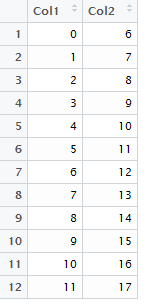 


TransformDesired data.frame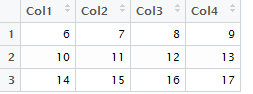 